Обработка изделий: Кромки фанеры закруглены и шлифованы, окрашены. Для окраски элементов из влагостойкой фанеры применяется водно-дисперсионное покрытие, устойчивое к атмосферному и химическому воздействию. На фанерных элементах нанесено стилизованное изображение износостойкими красками на UV-принтере. Финишное покрытие - водно-дисперсионный лак с добавлением биоцидной добавки НАНОСЕРЕБРО.Изделия из металла имеют плавные радиусы закругления и тщательную обработку швов. Для покрытия изделий из стали используется экологически чистое, обладающее хорошей устойчивостью к старению в атмосферных условиях, стабильностью цвета антикоррозийное, выдерживающее широкий диапазон температур, двойное порошковое окрашивание.В целях безопасности все отдельно выступающие детали и резьбовые соединения закрыты пластиковыми колпачками, края болтов закрыты пластиковыми заглушками.Закладные детали опорных стоек – двойное порошковое окрашивание.Соответствие стандартам: Все изделия ТМ СКИФ спроектированы и изготовлены согласно национальному стандарту РФ, а именно ГОСТ Р52169-2012, ГОСТ Р52168-2012.Оборудование изготовлено по чертежам и техническим условиям изготовителя и соответствует требованиям ТР ЕАЭС 042/2017.Паспорт на изделие: на русском языке, согласно ГОСТ Р 52301-2013, раздел 5.Гарантийный срок на изделия 12 месяцевНазначенный срок службы 10 лет.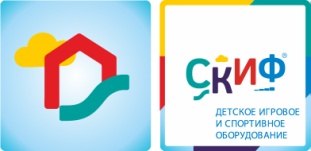 ИО 5.01.15 ПесочницаСерия «Счастливое детство»ИО 5.01.15 ПесочницаСерия «Счастливое детство»ИО 5.01.15 ПесочницаСерия «Счастливое детство»КомплектацияКомплектацияКомплектация Количество Единица 
измерения1СтолбыСтолбы  выполнены из клееного бруса габаритами 100х100 мм, Высота 2х столбов 300 мм, других 2х – 200 мм. 4шт.2БортаВыполнены из влагостойкой фанеры толщиной не менее 21 мм, кромки фанеры тщательно шлифованы, окрашены в красный и синий цвет. Размер 1220х200 мм и 1200х300 мм.4шт.3ЛавкиВыполнены из влагостойкой фанеры толщиной не менее 18 мм, кромки фанеры тщательно шлифованы,  окрашены в желтый цвет. Размеры 1400х250 мм, 1150х160 мм и 1010х160 мм.4шт.4Габариты комплекса ДхШхВ, мм1400х1400х3201400х1400х3201400х1400х3205Зона безопасности ДхШ, мм 2400х24002400х24002400х2400